御取引先各位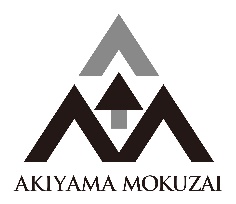 令和５年７月吉日秋山木材産業株式会社夏季休暇のお知らせ拝啓 貴社ますますご清栄のこととお慶び申し上げます。平素は格別のお引き立てに預かり、ありがたく御礼申し上げます。さて、弊社では、はなはだ勝手ながら下記の通り夏季休暇をとらせていただきたく、お知らせ申し上げます。ご配慮の程よろしくお願い申し上げます。敬具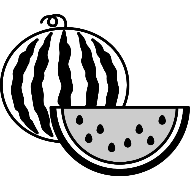 記８月１１日(金)～１６日(水)	　夏季休暇８月１７日(木)・１８日(金)	　通常営業８月１９日(土)			　休業日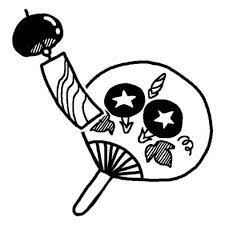 以上